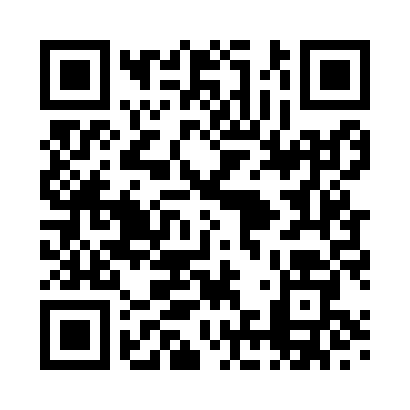 Prayer times for Northfield, West Midlands, UKMon 1 Jul 2024 - Wed 31 Jul 2024High Latitude Method: Angle Based RulePrayer Calculation Method: Islamic Society of North AmericaAsar Calculation Method: HanafiPrayer times provided by https://www.salahtimes.comDateDayFajrSunriseDhuhrAsrMaghribIsha1Mon3:014:501:126:509:3311:222Tue3:014:511:126:509:3311:223Wed3:024:521:126:509:3211:224Thu3:024:531:126:509:3211:225Fri3:034:541:136:499:3111:226Sat3:034:541:136:499:3111:227Sun3:044:551:136:499:3011:218Mon3:054:561:136:499:2911:219Tue3:054:571:136:489:2911:2110Wed3:064:581:136:489:2811:2011Thu3:065:001:136:489:2711:2012Fri3:075:011:146:479:2611:2013Sat3:085:021:146:479:2511:1914Sun3:085:031:146:469:2411:1915Mon3:095:041:146:469:2311:1816Tue3:105:061:146:459:2211:1817Wed3:105:071:146:459:2111:1718Thu3:115:081:146:449:1911:1719Fri3:125:101:146:439:1811:1620Sat3:125:111:146:439:1711:1521Sun3:135:121:146:429:1611:1522Mon3:145:141:146:419:1411:1423Tue3:155:151:146:409:1311:1324Wed3:155:171:146:409:1211:1325Thu3:165:181:146:399:1011:1226Fri3:175:201:146:389:0911:1127Sat3:185:211:146:379:0711:1128Sun3:185:231:146:369:0511:1029Mon3:195:241:146:359:0411:0930Tue3:205:261:146:349:0211:0831Wed3:215:271:146:339:0111:07